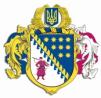 ДНІПРОПЕТРОВСЬКА ОБЛАСНА РАДАVIII СКЛИКАННЯПостійна комісія обласної ради з питань базових галузей економіки, комунальної власності, концесії, корпоративних прав, інвестицій та міжрегіонального співробітництва. Дніпро, просп. Олександра Поля, 2ПРОТОКОЛ № 19засідання постійної комісії обласної ради07 грудня 2023 року11:00кімн. 317Присутні члени комісії: Пісоцький В.А., Ольшанська О.С., Герасимчук Д.Ю.,  Турчак А.М.Відсутні члени комісії: Пригунов Г.О.,  Андрійченко О.Д., Сергєєв В.С.У роботі комісії взяли участь:Шевцова Н.Д. – начальник управління стратегічного планування та комунальної власності.Головував: Пісоцький В.А.Порядок денний:	1. Про надання переліку об’єктів нерухомого майна, що належить до спільної власності територіальних громад сіл, селищ, міст Дніпропетровської області.	2.Про надання  згоди КП „Агропроекттехбуд” ДОР”  до 31 грудня 2024 року спрямовувати 100 відсотків орендної плати, отриманої від здачі в оренду нерухомого майна, яке перебуває на його балансі, у зв’язку із скрутним фінансовим становищем підприємства для відшкодування витрат на утримання майна.	3. Про надання  згоди КП „Спецавтобаза” до 31 грудня 2024 року спрямовувати 100 відсотків орендної плати, отриманої від здачі в оренду нерухомого майна, яке перебуває на його балансі, у зв’язку із скрутним фінансовим становищем підприємства для відшкодування витрат на утримання майна.	4. Про надання  згоди КП „Дніпротеплоенерго” ДОР” та його дочірнім підприємствам згідно з додатком 3 (додаток 1 до протоколу) до 31 грудня 2024 року спрямовувати 100 відсотків орендної плати, отриманої від здачі в оренду нерухомого майна, яке перебуває на його балансі, на здійснення ремонту та модернізацію котелень.	5. Про надання  згоди ОКП „Фармація” до 31 грудня 2024 року спрямовувати 100 відсотків орендної плати, отриманої від здачі в оренду нерухомого майна, яке перебуває на його балансі, на утримання мережі соціальних аптек, створених для забезпечення населення лікарськими засобами за доступними цінами, та продовження робіт з енергозбереження, модернізації будівель, а також на комп’ютеризацію сільських аптек.6. Про надання  згоди  КП ,,ДНІПРОСЕРВІС” до 31 грудня 2024 року спрямовувати 100 відсотків орендної плати, отриманої від здачі в оренду нерухомого майна, яке перебуває на його балансі, у зв’язку із скрутним фінансовим становищем підприємства для відшкодування витрат на утримання майна.7. Про надання  згоди  КП ,,Жовтоводський водоканал” ДОР” до                          31 грудня 2024 року спрямовувати 100 відсотків орендної плати, отриманої від здачі в оренду нерухомого майна, яке перебуває на його балансі, у зв’язку із скрутним фінансовим становищем підприємства для відшкодування витрат на утримання майна.8. Доповнити   Перелік першого типу об’єктів оренди, які підлягають передачі в оренду через проведення аукціону (додаток 2 до протоколу).9. Про передачу нерухомого майна ‒ будівлі аптеки загальною площею 247,6 кв. м, розташоване за адресою: м. Дніпро, вул. Холодильна, 60, зі спільної власності територіальних громад сіл, селищ, міст Дніпропетровської області, з господарського відання обласного комунального підприємства „Фармація” до комунальної власності Слобожанської селищної територіальної громади за умови прийняття відповідного рішення Слобожанською селищною радою згідно з чинним законодавством України.10. Про передачу нерухомого майна ‒ нежилого приміщення (приміщення аптеки), загальною площею 68,6 кв. м, розташоване за адресою: Дніпропетровська область, Синельниківський район, смт Демурине, вул. Центральна, буд. 1, зі спільної власності територіальних громад сіл, селищ, міст Дніпропетровської області, з господарського відання обласного комунального підприємства „Фармація” до комунальної власності Межівської селищної територіальної громади за умови прийняття відповідного рішення Межівською селищною радою згідно з чинним законодавством України. 11. Про передачу об’єкта нерухомого майна, розташований за адресою: Дніпропетровська обл., Кам’янський район, с. Вільні Хутори, вул. Крікента А.К., буд. 52, загальною площею 1625,6 кв. м, з оперативного управління комунального підприємства „Криворізький протитуберкульозний диспансер” Дніпропетровської обласної ради” в оперативне управління комунального закладу „Верхівцевський психоневрологічний інтернат” Дніпропетровської обласної ради”.	12. Різне.	СЛУХАЛИ 1. Про надання переліку об’єктів нерухомого майна, що належить до спільної власності територіальних громад сіл, селищ, міст Дніпропетровської області.	Інформація:Пісоцький В.А., Ольшанська О.С., Герасимчук Д.Ю.,  Турчак А.М.ВИРІШИЛИ:Протокольно доручити управлінню стратегічного планування та комунальної власності надати комісії з питань базових галузей економіки, комунальної власності, концесії, корпоративних прав, інвестицій та міжрегіонального співробітництва перелік об’єктів нерухомого майна, що належить до спільної власності територіальних громад сіл, селищ, міст Дніпропетровської області з наступною інформацією:адреса, балансоутримувач, площа та стан реєстрації.Інформацію надати до 01.02.2024.Результати голосування:За– 4проти – 0утримались – 0       усього – 4Прийнято. 	СЛУХАЛИ 2. Про надання згоди КП „Агропроекттехбуд” ДОР”  до          31 грудня 2024 року спрямовувати 100 відсотків орендної плати, отриманої від здачі в оренду нерухомого майна, яке перебуває на його балансі, у зв’язку із скрутним фінансовим становищем підприємства для відшкодування витрат на утримання майна.	Інформація:	Шевцова Н.Д. – начальник управління стратегічного планування та комунальної власності.	Виступили: Пісоцький В.А., Ольшанська О.С., Герасимчук Д.Ю.,  Турчак А.М.ВИРІШИЛИ:Надати згоду КП „Агропроекттехбуд” ДОР”  до 31 грудня 2024 року спрямовувати 100 відсотків орендної плати, отриманої від здачі в оренду нерухомого майна, яке перебуває на його балансі, у зв’язку із скрутним фінансовим становищем підприємства для відшкодування витрат на утримання майна.Включити до проєкту рішенння ,,Про оренду нерухомого майна, що є спільною власністю територіальних громад сіл, селищ, міст Дніпропетровської області.”Результати голосування:За– 4проти – 0утримались – 0       усього – 4Прийнято та рекомендовано для розгляду на сесії.СЛУХАЛИ 3. Про надання  згоди КП „Спецавтобаза” до 31 грудня 2024 року спрямовувати 100 відсотків орендної плати, отриманої від здачі в оренду нерухомого майна, яке перебуває на його балансі, у зв’язку із скрутним фінансовим становищем підприємства для відшкодування витрат на утримання майна.	Інформація:	Шевцова Н.Д. – начальник управління стратегічного планування та комунальної власності.	Виступили: Пісоцький В.А., Ольшанська О.С., Герасимчук Д.Ю.,  Турчак А.М.ВИРІШИЛИ:Надати згоду КП „Спецавтобаза” до 31 грудня 2024 року спрямовувати 100 відсотків орендної плати, отриманої від здачі в оренду нерухомого майна, яке перебуває на його балансі, у зв’язку із скрутним фінансовим становищем підприємства для відшкодування витрат на утримання майна.Включити до проєкту рішенння ,,Про оренду нерухомого майна, що є спільною власністю територіальних громад сіл, селищ, міст Дніпропетровської області.”Результати голосування:За– 4проти – 0утримались – 0       усього – 4Прийнято та рекомендовано для розгляду на сесії.	СЛУХАЛИ 4. Про надання  згоди КП „Дніпротеплоенерго” ДОР” та його дочірнім підприємствам згідно з додатком 3 до 31 грудня 2024 року спрямовувати 100 відсотків орендної плати, отриманої від здачі в оренду нерухомого майна, яке перебуває на його балансі, на здійснення ремонту та модернізацію котелень.	Інформація:	Шевцова Н.Д. – начальник управління стратегічного планування та комунальної власності.	Виступили: Пісоцький В.А., Ольшанська О.С., Герасимчук Д.Ю.,  Турчак А.М.ВИРІШИЛИ:Надати згоду КП „Дніпротеплоенерго” ДОР” та його дочірнім підприємствам згідно з додатком 3 (додаток 3 до протоколу) до 31 грудня 2024 року спрямовувати 100 відсотків орендної плати, отриманої від здачі в оренду нерухомого майна, яке перебуває на його балансі, на здійснення ремонту та модернізацію котелень.Включити до проєкту рішенння ,,Про оренду нерухомого майна, що є спільною власністю територіальних громад сіл, селищ, міст Дніпропетровської області.”Результати голосування:За– 4проти – 0утримались – 0       усього – 4Прийнято та рекомендовано для розгляду на сесії.СЛУХАЛИ 5. Про надання  згоди ОКП „Фармація” до 31 грудня 2024 року спрямовувати 100 відсотків орендної плати, отриманої від здачі в оренду нерухомого майна, яке перебуває на його балансі, на утримання мережі соціальних аптек, створених для забезпечення населення лікарськими засобами за доступними цінами, та продовження робіт з енергозбереження, модернізації будівель, а також на комп’ютеризацію сільських аптек.	Інформація:	Шевцова Н.Д. – начальник управління стратегічного планування та комунальної власності.	Виступили: Пісоцький В.А., Ольшанська О.С., Герасимчук Д.Ю.,  Турчак А.М.ВИРІШИЛИ:Надати згоду ОКП „Фармація” до 31 грудня 2024 року спрямовувати 100 відсотків орендної плати, отриманої від здачі в оренду нерухомого майна, яке перебуває на його балансі, на утримання мережі соціальних аптек, створених для забезпечення населення лікарськими засобами за доступними цінами, та продовження робіт з енергозбереження, модернізації будівель, а також на комп’ютеризацію сільських аптек.Включити до проєкту рішенння ,,Про оренду нерухомого майна, що є спільною власністю територіальних громад сіл, селищ, міст Дніпропетровської області.”Результати голосування:За– 4проти – 0утримались – 0       усього – 4Прийнято та рекомендовано для розгляду на сесії.СЛУХАЛИ 6. Про надання  згоди  КП ,,ДНІПРОСЕРВІС” до 31 грудня 2024 року спрямовувати 100 відсотків орендної плати, отриманої від здачі в оренду нерухомого майна, яке перебуває на його балансі, у зв’язку із скрутним фінансовим становищем підприємства для відшкодування витрат на утримання майна.	 Інформація:	Шевцова Н.Д. – начальник управління стратегічного планування та комунальної власності.	Виступили: Пісоцький В.А., Ольшанська О.С., Герасимчук Д.Ю.,  Турчак А.М.ВИРІШИЛИ:Надати згоду КП ,,ДНІПРОСЕРВІС” до 31 грудня 2024 року спрямовувати 100 відсотків орендної плати, отриманої від здачі в оренду нерухомого майна, яке перебуває на його балансі, у зв’язку із скрутним фінансовим становищем підприємства для відшкодування витрат на утримання майна.Включити до проєкту рішенння ,,Про оренду нерухомого майна, що є спільною власністю територіальних громад сіл, селищ, міст Дніпропетровської області.”Результати голосування:За– 4проти – 0утримались – 0       усього – 4Прийнято та рекомендовано для розгляду на сесії.СЛУХАЛИ 7. Про надання  згоди  КП ,,Жовтоводський водоканал” ДОР” до 31 грудня 2024 року спрямовувати 100 відсотків орендної плати, отриманої від здачі в оренду нерухомого майна, яке перебуває на його балансі, у зв’язку із скрутним фінансовим становищем підприємства для відшкодування витрат на утримання майна.ВИРІШИЛИ:Надати згоду КП ,,Жовтоводський водоканал” ДОР” д 31 грудня 2024 року спрямовувати 100 відсотків орендної плати, отриманої від здачі в оренду нерухомого майна, яке перебуває на його балансі, у зв’язку із скрутним фінансовим становищем підприємства для відшкодування витрат на утримання майна.Включити до проєкту рішенння ,,Про оренду нерухомого майна, що є спільною власністю територіальних громад сіл, селищ, міст Дніпропетровської області.”Результати голосування:За– 4проти – 0утримались – 0       усього – 4Прийнято та рекомендовано для розгляду на сесії.СЛУХАЛИ 8. Доповнити   Перелік першого типу об’єктів оренди, які підлягають передачі в оренду через проведення аукціону. 	Інформація:	Шевцова Н.Д. – начальник управління стратегічного планування та комунальної власності.	Виступили: Пісоцький В.А., Ольшанська О.С., Герасимчук Д.Ю.,  Турчак А.М.ВИРІШИЛИ: Доповнити   Перелік першого типу об’єктів оренди, які підлягають передачі в оренду через проведення аукціону, а саме додаток 1  проєкту рішенння ,,Про оренду нерухомого майна, що є спільною власністю територіальних громад сіл, селищ, міст Дніпропетровської області.” (додаток 2 до протоколу)Результати голосування:За– 4проти – 0утримались – 0       усього – 4Прийнято та рекомендовано для розгляду на сесії.СЛУХАЛИ 9. Про передачу нерухомого майна ‒ будівлі аптеки загальною площею 247,6 кв. м, розташоване за адресою: м. Дніпро, вул. Холодильна, 60, зі спільної власності територіальних громад сіл, селищ, міст Дніпропетровської області, з господарського відання обласного комунального підприємства „Фармація” до комунальної власності Слобожанської селищної територіальної громади за умови прийняття відповідного рішення Слобожанською селищною радою згідно з чинним законодавством України.	Інформація: Шевцова Н.Д. – начальник управління стратегічного планування та комунальної власності.	Виступили: Пісоцький В.А., Ольшанська О.С., Герасимчук Д.Ю.,  Турчак А.М.ВИРІШИЛИ:Передати майно, що належить до спільної власності територіальних громад сіл, селищ, міст Дніпропетровської області:Нерухоме майно ‒ будівля аптеки загальною площею 247,6 кв. м, розташоване за адресою: м. Дніпро, вул. Холодильна, 60, зі спільної власності територіальних громад сіл, селищ, міст Дніпропетровської області, з господарського відання обласного комунального підприємства „Фармація” до комунальної власності Слобожанської селищної територіальної громади за умови прийняття відповідного рішення Слобожанською селищною радою згідно з чинним законодавством України.	Доповнити поєкт рішення ,,Про деякі питання управління майном, що належить до спільної власності територіальних громад сіл, селищ, міст Дніпропетровської області”Результати голосування:За– 4проти – 0утримались – 0       усього – 4Прийнято та рекомендовано для розгляду на сесії.СЛУХАЛИ 10. Про передачу нерухомого майна ‒ нежилого приміщення (приміщення аптеки), загальною площею 68,6 кв. м, розташоване за адресою: Дніпропетровська область, Синельниківський район, смт Демурине, вул. Центральна, буд. 1, зі спільної власності територіальних громад сіл, селищ, міст Дніпропетровської області, з господарського відання обласного комунального підприємства „Фармація” до комунальної власності Межівської селищної територіальної громади за умови прийняття відповідного рішення Межівською селищною радою згідно з чинним законодавством України.Інформація: Шевцова Н.Д. – начальник управління стратегічного планування та комунальної власності.	Виступили: Пісоцький В.А., Ольшанська О.С., Герасимчук Д.Ю.,  Турчак А.М.ВИРІШИЛИ:Передати майно, що належить до спільної власності територіальних громад сіл, селищ, міст Дніпропетровської області:Нерухоме майно ‒ нежиле приміщення (приміщення аптеки), загальною площею 68,6 кв. м, розташоване за адресою: Дніпропетровська область, Синельниківський район, смт Демурине, вул. Центральна, буд. 1, зі спільної власності територіальних громад сіл, селищ, міст Дніпропетровської області, з господарського відання обласного комунального підприємства „Фармація” до комунальної власності Межівської селищної територіальної громади за умови прийняття відповідного рішення Межівською селищною радою згідно з чинним законодавством України. Доповнити поєкт рішення ,,Про деякі питання управління майном, що належить до спільної власності територіальних громад сіл, селищ, міст Дніпропетровської області”Результати голосування:За– 4проти – 0утримались – 0       усього – 4Прийнято та рекомендовано для розгляду на сесії.СЛУХАЛИ 11. Про передачу об’єкта нерухомого майна, розташований за адресою: Дніпропетровська обл., Кам’янський район, с. Вільні Хутори, вул. Крікента А.К., буд. 52, загальною площею 1625,6 кв. м, з оперативного управління комунального підприємства „Криворізький протитуберкульозний диспансер” Дніпропетровської обласної ради” в оперативне управління комунального закладу „Верхівцевський психоневрологічний інтернат” Дніпропетровської обласної ради”.Інформація: Шевцова Н.Д. – начальник управління стратегічного планування та комунальної власності.	Виступили: Пісоцький В.А., Ольшанська О.С., Герасимчук Д.Ю.,  Турчак А.М.ВИРІШИЛИ:Передати майно, що належить до спільної власності територіальних громад сіл, селищ, міст Дніпропетровської області:Об’єкт нерухомого майна, розташований за адресою: Дніпропетровська обл., Кам’янський район, с. Вільні Хутори, вул. Крікента А.К., буд. 52, загальною площею 1625,6 кв. м, з оперативного управління комунального підприємства „Криворізький протитуберкульозний диспансер” Дніпропетровської обласної ради” в оперативне управління комунального закладу „Верхівцевський психоневрологічний інтернат” Дніпропетровської обласної ради”.Доповнити поєкт рішення ,,Про деякі питання управління майном, що належить до спільної власності територіальних громад сіл, селищ, міст Дніпропетровської області”Результати голосування:За– 4проти – 0утримались – 0       усього – 4Прийнято та рекомендовано для розгляду на сесії.Голова  комісії                                                  Пісоцький В.А.Секретар  комісії                                               Ольшанська О.С. 